Associated Student Government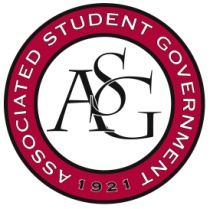 University of ArkansasASG Senate Resolution No. 7 Author(s): Colman Betler and J.P. Gairhan Sponsor(s): Luke Humphrey, Maria Calderon, Ryann Alonso, Kyle Ward, Kevin Sacks, Andrew Estes, Courtney Brooks, Wes Prewett, Abigail Walker, Sarah Kueter, Jessie Loechler, Amarachi Onyebueke, Caroline Dallas, Nathan Smith, Andrew Counce, Jesse Kloss, Dani Zapata, Triston Cross, Blake Flemister, Macarena Arce, Patric Waymire, Aaron Smiley, Moses Agare, Mateo Lopez, Ashwin D’ Souza, Hannah WhiteA Resolution to Support a University of Arkansas Airport Shuttle Service Whereas,	the University of Arkansas at Fayetteville continues enroll more and more students originally from outside the state of Arkansas; andWhereas,	the only existing policy with regards to an airport shuttle service is the university suggesting that students download and use the Uber app; and  Whereas,	the Base Charge on an Uber ride from Fayetteville, Arkansas to the Northwest Arkansas Regional Airport costs between $36-$48 for a one-way ride; andWhereas,	a similar institution, the University of Alabama, uses a service called CrimsonRide that allows students to pay $50 for round-trip service at a similar distance; andWhereas,	the University of Mississippi (Ole Miss) offers a service that travels over an hour away to the Memphis International Airport in order to serve students; andWhereas, 	one of the most common questions asked of University of Arkansas Orientation Mentors is related in some sense to transportation to and from the airport; andWhereas, 	the university should attempt to assist all students that choose airline travel as their preferred transportation to the XNA airport; andBe it therefore resolved:	the Associated Student Government Senate encourages the Parking and Transit Department to install a shuttle service from campus to the Northwest Arkansas Regional Airport.Be it further resolved:	that any fare or price systems that the Parking and Transit Department deemed economical would more than benefit the financial status of students and assist them against unnecessary travel expenditures; andBe it further resolved:	Associated Student Government Director of Campus Life Andrew Counce along with Tristan Locke, the Director of Parking and Transit would be able to follow up on this resolution and work with any and all university officials willing to make such a service possible. Be it further and finally resolved:	This resolution be sent to the University of Arkansas Transit and Parking department to be considered and explored as a service to be installed in the future. Official Use OnlyAmendments: 										Vote Count:  	Aye 		 	Nay 		 	Abstentions 		Legislation Status: 	Passed 		Failed 		 	Other 			___________________________			________________Will Watkins, ASG Chair of the Senate	Date___________________________			________________Connor Flocks, ASG President	Date